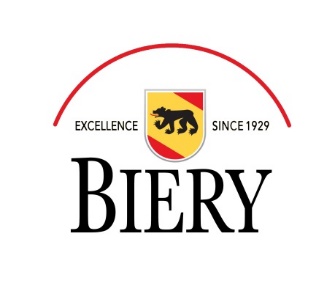 Position Title:  Payroll AdministratorReports to:  Human Resource ManagerSchedule:  Day shiftJob Summary:The Payroll Administrator is responsible for the accurate and timely processing of bi-weekly payroll.  Also responsible for compliance with all Federal, State and Local Regulatory Agencies.  Provide customer service to internal and external customers.Duties and ResponsibilitiesProcess payroll for approx. 600 employees at multiple locations (salary & hourly) using UltiProResponsible for setting up and maintaining schedules to ensure all Federal, State, SUI and FUTA taxes are paid correctly and processing W-2 statementsProcess and monitor garnishment orders and other issues that impact payroll specificationsMaintain and document all payroll records401(k) plan administrator including completing audits and 5500Responsible for compliance requirements for DOL, ACA, etc.Participates in developing department goals, objectives, and systems.  Electronically prepares and files EEO-1 report annually; maintains other records, reports, and logs to conform to EEO regulations. Participates in administrative staff meetings and attends other meetings and seminars as assigned. Assists in evaluation of reports, decisions, and results of department in relation to established goals. Recommends new approaches, policies, and procedures to effect continual improvements in efficiency of department and services performed. Maintains Human Resource Information System records and compiles reports from database. Provides backup to HR Generalist on benefits, FMLA, unemployment claimsAvailable to work flexible hours as needed.Performs other related duties as required and assigned. Must maintain confidentiality of payroll, compensation, employee and financial informationKnowledge and Skills Considerable knowledge of principles and practices of payroll and tax laws, employment fair labor practices, personnel administration, effective oral and written communication skills, excellent interpersonal skills. Must be self-starter and be able to problem solve/trouble shoot as issues arise.  Advanced skill level in HRIS system, preferably UltiPro or Paycor.  Strong skill level in MS Office.Education and Experience: A bachelor's degree and three (3) to five (5) years of progressive payroll experience, preferably with UltiPro or PaycorWorking knowledge of HRIS systems (UltiPro a plus)Prior human resource experience preferredExperience in a manufacturing environment helpfulCertified Payroll Professional (CPP) or Professional in Human Resources (PHR) certification desiredQualified applicants should apply at:  www.bierycheese.com or contact Stephanie Janecek – HR Manager, sjanecek@bierycheese.com .